OBSAH1.	Kvalifikační DOKUMENTACE	32.	požadavky Zadavatele na kvalifikacI	33.	základní způsobilost	64.	Profesní způsobilost	65.	ekonomická kvalifikace	86.	technická kvalifikace	87.	dokumenty tvořící Žádost o účast	108.	Způsob, místo a lhůta pro podání Žádostí o účast	109.	Posouzení kvalifikace	1110.	Seznam příloh ke Kvalifikační dokumentaci	1111.	Přílohy ke Kvalifikační dokumentaci	11Kvalifikační DOKUMENTACEKvalifikační dokumentace je nedílnou součástí Zadávací dokumentace k Veřejné zakázce.Kvalifikační dokumentace upravuje v podrobnostech požadavky Zadavatele na kvalifikaci Dodavatele, způsob jejího prokázání a podání Žádostí o účast.Obsahuje-li Kvalifikační dokumentace ustanovení odchylná od jiných částí Zadávací dokumentace, mají tato ustanovení přednost před ustanoveními jiných částí Zadávací dokumentace.požadavky Zadavatele na kvalifikacIKvalifikovaným pro plnění Veřejné zakázky je Dodavatel, který:prokáže základní způsobilost podle čl. 3. Kvalifikační dokumentace;prokáže profesní způsobilost podle čl. 4. Kvalifikační dokumentace;prokáže ekonomickou kvalifikaci podle čl. 5. Kvalifikační dokumentace;prokáže technickou kvalifikaci podle čl. 6. Kvalifikační dokumentace.Nestanoví-li Zadavatel dále v Kvalifikační dokumentaci nebo v Zadávacích podmínkách výslovně jinak, předkládá Dodavatel pouze prosté kopie dokladů prokazujících splnění kvalifikace.Pokud není Dodavatel z důvodů, které mu nelze přičítat, schopen předložit požadovaný doklad, je oprávněn předložit jiný rovnocenný doklad.Doklady, které mají být předloženy podle právního řádu České republiky, může Dodavatel předložit podle právního řádu státu, ve kterém se tento doklad vydává. Pokud se podle příslušného právního řádu požadovaný doklad nevydává, může být nahrazen čestným prohlášením.Povinnost předložit doklad může Dodavatel splnit i odkazem na odpovídající informace vedené v informačním systému veřejné správy podle zákona č. 365/2000 Sb., o informačních systémech veřejné správy a o změně některých dalších zákonů, ve znění pozdějších předpisů, nebo v obdobném systému vedeném v jiném členském státu, který umožnuje neomezený dálkový přístup. V takovém případě Dodavatel uvede internetovou adresu a údaje pro přihlášení a vyhledání požadované informace, jsou-li takové údaje nezbytné.Není-li dále stanoveno jinak, není Dodavatel oprávněn nahradit předložení dokladů požadovaných v Kvalifikační dokumentaci čestným prohlášením. Tím není vyloučeno, aby Dodavatel/Účastník nahradil požadované doklady jednotným evropským osvědčením pro veřejné zakázky podle § 87 ZZVZ.V případě, že byla kvalifikace získána v zahraničí, prokazuje se doklady vydanými podle právního řádu země, ve kterém byla získána, a to v rozsahu požadovaném Zadavatelem.Zadavatel v souladu s § 228 odst. 2 ZZVZ uzná výpis ze seznamu kvalifikovaných dodavatelů jako způsob prokázání splnění kvalifikace za předpokladu, že údaje uvedené ve výpisu pokrývají požadavky jím stanovené na prokázání splnění kvalifikace, popřípadě jejich část. Výpis ze seznamu kvalifikovaných dodavatelů nesmí být starší tří (3) měsíců. Zadavatel nemusí přijmout výpis ze seznamu kvalifikovaných dodavatelů, na kterém je vyznačeno zahájení řízení o změně údajů nebo o vyřazení Dodavatele ze seznamu kvalifikovaných dodavatelů podle § 232 ZZVZ.Stejně jako výpis ze seznamu kvalifikovaných dodavatelů může Dodavatel prokázat kvalifikaci osvědčením, které pochází z jiného členského státu, v němž má Dodavatel sídlo, a které je obdobou výpisu ze seznamu kvalifikovaných dodavatelů. Zadavatel uzná v souladu s § 234 odst. 1 ZZVZ platný certifikát vydaný v rámci schváleného systému certifikovaných dodavatelů (§ 233 ZZVZ) jako způsob prokázání kvalifikace v příslušném rozsahu za předpokladu, že údaje v certifikátu uvedené pokrývají požadavky na prokázání splnění kvalifikace stanovené Zadavatelem, popřípadě jejich část. Certifikát musí být platný k poslednímu dni lhůty pro podání Žádosti o účast.Stejně jako certifikátem vydaným v rámci schváleného systému certifikovaných dodavatelů může Dodavatel prokázat kvalifikaci osvědčením, které pochází z jiného členského státu, v němž má Dodavatel sídlo, a které je obdobou certifikátu vydaného v rámci systému certifikovaných dodavatelů.Pokud Dodavatel prokazuje plnění některého kvalifikačního předpokladu dokladem vystaveným na jméno fyzické osoby, musí k uvedenému dokladu připojit prohlášení, zda se jedná o zaměstnance Dodavatele. V případě, že se nejedná o zaměstnance Dodavatele, jedná se o prokázání kvalifikačního předpokladu prostřednictvím jiné osoby ve smyslu odst. 2.13 níže, a v takovém případě musí Dodavatel předložit doklady uvedené v odst. 2.13 níže.Doklady prokazující splnění základní způsobilost podle čl. 3. a profesní způsobilost podle odst. 4.1. písm. (a) Kvalifikační dokumentace musí prokazovat splnění kvalifikace nejpozději v době tří (3) měsíců přede dnem zahájení Zadávacího řízení.Zadavatel upozorňuje Dodavatele, že od vybraného Dodavatele si před podpisem Rámcové dohody vyžádá předložení originálů nebo úředně ověřených kopií dokladů o kvalifikaci, pokud takové doklady již nebyly v Jednacím řízení s uveřejněním předloženy.Prokázání kvalifikace prostřednictvím jiných osobPokud není Dodavatel schopen prokázat splnění určité části kvalifikace požadované Zadavatelem podle odst. 2.1 výše v plném rozsahu, je oprávněn splnění kvalifikace v chybějícím rozsahu prokázat prostřednictvím jiných osob (např. Poddodavatelů) s výjimkou prokázání splnění kvalifikačních požadavků podle odst. 3.1 a 4.1 písm. (a) Kvalifikační dokumentace, které je vždy povinen prokázat Dodavatel. V případě prokazování splnění části kvalifikace prostřednictvím jiné osoby je Dodavatel povinen Zadavateli předložit:písemný závazek jiné osoby k poskytnutí plnění určeného k plnění Veřejné zakázky nebo k poskytnutí věcí nebo práv, s nimiž bude Dodavatel oprávněn disponovat v rámci plnění Veřejné zakázky, a to alespoň v rozsahu, v jakém jiná osoba prokázala kvalifikaci za Dodavatele (rozsah budoucího poskytovaného plnění musí být v písemném závazku přesně a věcně vymezen, jinak bude Zadavatel považovat tu část kvalifikace, kterou Dodavatel prokazuje prostřednictvím jiné osoby, za nesplněnou).doklady k prokázání základní způsobilosti dle odst. 3.1 a profesní způsobilosti dle odst. 4.1 písm. (a) Kvalifikační dokumentace touto osobou.Má se za to, že závazek jiné osoby podle písm. a) výše je splněn, pokud je obsahem tohoto závazku společná a nerozdílná odpovědnost této osoby za plnění veřejné zakázky s Dodavatelem. Prokazuje-li však dodavatel prostřednictvím jiné osoby kvalifikaci a předkládá doklady podle čl. 6.2 Kvalifikační dokumentace vztahující se k takové osobě, musí dokument podle předchozího odstavce obsahovat závazek, že jiná osoba bude vykonávat služby, ke kterým se prokazované kritérium kvalifikace vztahuje.Prokazování kvalifikace, pokud bude Předmět veřejné zakázky plněn několika Dodavateli společně.Chce-li Předmět veřejné zakázky plnit několik Dodavatelů společně a za tím účelem budou podávat společnou Žádost o účast a následně společnou Předběžnou nabídku a Nabídku (pokud splní kvalifikační požadavky), musí každý z nich samostatně splnit kvalifikaci podle odst. 3.1 a 4.1 písm. (a) Kvalifikační dokumentace. Kvalifikaci podle odst. 4.1 písm. (b), čl. 5. a čl. 6. Kvalifikační dokumentace musí splnit tito Dodavatelé společně. Odst. 2.13 výše týkající se prokazování kvalifikace prostřednictvím jiné osoby tím není dotčen. Dále musí Dodavatelé předložit listinu uvedenou v odst. 2.15 níže.V případě, že má být Předmět veřejné zakázky plněn společně několika Dodavateli, jsou povinni Dodavatelé, kteří budou společně podávat Žádost o účast, předložit současně s doklady prokazujícími splnění kvalifikačních předpokladů smlouvu, ve které je obsažen závazek, že všichni tito Dodavatelé budou vůči Zadavateli a třetím osobám z jakýchkoliv právních vztahů vzniklých v souvislosti s Veřejnou zakázkou zavázáni společně a nerozdílně, a to po celou dobu plnění Veřejné zakázky, jakož i po dobu trvání jiných závazků vyplývajících z Veřejné zakázky. Požadavek na závazek podle věty první tohoto odstavce, aby Dodavatelé byli zavázáni společně a nerozdílně, platí, pokud zvláštní právní předpis nebo Zadavatel nestanoví jinak.Dodavatelé, kteří podají společnou Žádost o účast (dle odst. 2.14 a 2.15 výše) jsou považováni za jednoho Účastníka.Ve smlouvě mezi Dodavateli dle odst. 2.15 výše, kteří podávají společně Žádost o účast, požaduje Zadavatel, aby si stanovili Vedoucího společníka. Dále musí být součástí smlouvy, popřípadě jiného samostatného dokumentu, který bude přiložen, zmocnění pro Vedoucího společníka oprávněného jednat ve věci Veřejné zakázky. V tomto zmocnění budou jasně specifikovány úkony, ke kterým je ve věci Veřejné zakázky Vedoucí společník zmocněn.Změny kvalifikace ÚčastníkaPokud po předložení dokladů nebo prohlášení o kvalifikaci dojde v průběhu Zadávacího řízení ke změně kvalifikace Účastníka, je Účastník povinen nejpozději do pěti (5) pracovních dnů tuto skutečnost Zadavateli písemně oznámit. Účastník je povinen předložit nové doklady nebo prohlášení ke kvalifikaci do deseti (10) pracovních dnů od oznámení této skutečnosti Zadavateli. Povinnost podle prvního odstavce Účastníku nevzniká tehdy, pokud je kvalifikace změněna takovým způsobem, že:podmínky kvalifikace jsou nadále splněny,nedošlo k ovlivnění kritérií pro snížení počtu Účastníků nebo Předběžných nabídek/Nabídek anedošlo k ovlivnění kritérií hodnocení Předběžných nabídek/Nabídek.Dozví-li se Zadavatel o tom, že Účastník svoji povinnost uvedenou v prvním odstavci nesplnil, vyloučí Zadavatel Účastníka bezodkladně ze Zadávacího řízení.základní způsobilostDodavatel musí prokázat splnění podmínek základní způsobilosti. Základní způsobilosti pro plnění Předmětu veřejné zakázky splňuje Dodavatel, který není v likvidaci ve smyslu § 187 zákona č. 89/2012 Sb., občanský zákoník, ve znění pozdějších předpisů, a proti němuž nebylo vydáno rozhodnutí o úpadku ve smyslu § 136 zákona č. 182/2006 Sb., zákon o úpadku a způsobech jeho řešení (insolvenční zákon), ve znění pozdějších předpisů, vůči němuž nebyla nařízena nucená správa podle jiného právního předpisu nebo není v obdobné situaci podle právního řádu země sídla Dodavatele.způsob prokázání:Předložením čestného prohlášení.Pro prokázání této základní způsobilosti může Dodavatel využít vzor čestného prohlášení, který je uveden v příloze č. 2 Kvalifikační dokumentace.Profesní způsobilostDodavatel musí prokázat, že splňuje profesní způsobilost. Splnění profesní způsobilosti prokáže Dodavatel, který předloží:Výpis z obchodního rejstříku, pokud je v něm zapsán, či výpis z jiné obdobné evidence, pokud je v ní zapsán, a platné právní předpisy vyžadují, aby byl dodavatel v takové evidenci zapsán,způsob prokázání:Předložením výpisu z obchodního rejstříku, či výpisu z jiné obdobné evidence.Doklad o oprávnění k podnikání podle zvláštních právních předpisů v rozsahu odpovídajícím Předmětu veřejné zakázky, zejména doklad prokazující příslušné živnostenské oprávnění či licenci nebo výpis z živnostenského rejstříku. Zadavatel požaduje k prokázání této profesní způsobilosti předložení dokumentů, ze kterých bude vyplývat oprávnění k:živnosti řemeslné „Montáž, opravy, revize a zkoušky tlakových zařízení a nádob na plyny“;živnosti vázané „Podnikání v oblasti nakládání s nebezpečnými odpady“.způsob prokázání:předložením dokladu o oprávnění k podnikání podle zvláštních právních předpisů v rozsahu odpovídajícím Předmětu veřejné zakázky, tedy v rozsahu výše uvedené živnosti, zejména doklad prokazující příslušné živnostenské oprávnění či licenci nebo výpis z živnostenského rejstříku.Doklad, že je odborně způsobilý nebo disponuje osobou, jejímž prostřednictvím odbornou způsobilost zabezpečuje, je-li pro plnění Veřejné zakázky odborná způsobilost jinými právními předpisy vyžadována.ca)	Dodavatel musí prokázat, že disponuje osvědčením odborné způsobilosti v oblasti požární ochrany dle § 11 odst. 1 zákona č. 133/1985 Sb., o požární ochraně, ve znění pozdějších předpisů (dále jen „Zákon o požární ochraně“)způsob prokázání:předložením osvědčení pro prokázání odborné způsobilosti dle § 11 odst. 1 Zákona o požární ochraně.cb)	Dodavatel musí prokázat, že má pracovníky s odbornou způsobilostí pro provádění kontrol hasicích přístrojů a zařízení pro zásobování požární vodou včetně uvedení čísel oprávnění, a to podle vyhlášky Ministerstva vnitra ČR č. 246/2001 Sb., o stanovení podmínek požární bezpečnosti a výkonu státního požárního dozoru (vyhláška o požární prevenci), ve znění pozdějších předpisů (dále jen „Vyhláška o požární prevenci“).způsob prokázání:Předložením osvědčení pro provádění kontrol hasicích přístrojů a zařízení pro zásobování požární vodou včetně uvedení čísel oprávnění dle Vyhlášky o požární prevenci pro min. pět (5) pracovníků (revizních techniků) Dodavatele.cc)	Dodavatel musí prokázat, že má pracovníky s odbornou způsobilostí v elektrotechnice dle vyhlášky č. 50/1978 Sb., Českého úřadu bezpečnosti práce a českého báňského úřadu o odborné způsobilosti v elektrotechnice, ve znění pozdějších předpisů (dále jen „Vyhláška 50“), a to pracovníky poučené s kvalifikací odpovídající minimálně § 4 Vyhlášky 50.způsob prokázání:Předložením osvědčení organizace (Dodavatele) pro prokázání odborné způsobilosti minimálně dle § 4 Vyhlášky 50 pro min. tři (3) pracovníky Dodavatele.cd)	Dodavatel musí prokázat, že disponuje osvědčením odborné způsobilosti v oblasti montáže a opravy, revizí a zkoušek vyhrazených technických zařízení a plnění nádob plyny dle § 6a odst. 1 zákona č. 174/1968 Sb., o státním odborném dozoru nad bezpečností práce, ve znění pozdějších předpisů (dále jen „Zákon o státním odborném dozoru“), a to v rozsahu:plnění nádob plyny,revize a zkoušky provozovaných tlakových zařízení,periodické zkoušky nádob na plyny,montáže tlakových zařízení.způsob prokázání:Předložením oprávnění, příp. osvědčení vydané příslušným orgánem dozoru pro prokázání odborné způsobilosti dle § 6a Zákona o státním odborném dozoru pro všechny výše uvedené činnosti.Doklady podle odst. 4.1 výše Dodavatel nemusí předložit, pokud právní předpisy v zemi jeho sídla obdobnou profesní způsobilost nevyžadují. V takovém případě předloží Dodavatel čestné prohlášení, že v zemi jeho sídla právní předpisy obdobnou profesní způsobilost pro plnění Předmětu veřejné zakázky nevyžadují.ekonomická kvalifikaceDodavatel musí prokázat, že splňuje kritéria ekonomické kvalifikace. Ekonomickou kvalifikaci splňuje Dodavatel:který disponuje za poslední tři (3) uzavřená účetní období, a to v každém z nich, ročním obratem v minimální výši 10.000.000,- Kč bez DPH.způsob prokázání:Předložením Výkazu zisku a ztrát Dodavatele za poslední tři (3) uzavřená účetní období, nebo podobným dokladem podle právního řádu země sídla Dodavatele.Jestliže Dodavatel vznikl později, postačí, předloží-li údaje o svém obratu v požadované výši, formou Výkazu zisku a ztrát za všechna uzavřená účetní období od svého vzniku.technická kvalifikaceDodavatel musí prokázat, že splňuje kritéria technické kvalifikace pro plnění Veřejné zakázky.Technickou kvalifikaci splňuje Dodavatel, který:Prokáže, že v posledních třech (3) letech před zahájením zadávacího řízení realizoval pro jiný subjekt, než je on sám, minimálně jednu (1) významnou zakázku obdobného charakteru a rozsahu. Obdobným charakterem a rozsahem se rozumí zakázka:jejímž obsahem plnění byly současně servis (opravy a údržba), kontroly a dodávky hasicích přístrojů a požárních vodovodů (hydrantů),celkový finanční objem zakázky byl minimálně 2 mil. Kč bez DPH abyla realizována v minimálně patnácti (15) místech plnění v minimálně pěti (5) krajích na území České republiky (dle zákona č. 36/1960 Sb., o územním členění státu, ve znění pozdějších předpisů), přičemž v rámci každého Dodavatelem uvedeného kraje musela být zakázka realizována v minimálně třech (3) místech plnění.Toto kritérium technické kvalifikace rovněž splní Dodavatel v případě, že se jedná o službu dosud probíhající za předpokladu splnění výše uvedených parametrů ke dni zpracování Seznamu významných zakázek obdobného rozsahu a charakteru uvedeného níže.Toto kritérium technické kvalifikace rovněž splní Dodavatel v případě, že se jedná o službu zahájenou dříve než v posledních třech (3) letech, pokud byla služba v posledních třech (3) letech dokončena nebo pokud stále probíhá za předpokladu splnění výše uvedených parametrů ke dni zpracování Seznamu významných zakázek obdobného rozsahu a charakteru uvedeného níže.způsob prokázání:Předložením vyplněné a podepsané tabulky formuláře „Seznam významných zakázek obdobného rozsahu a charakteru“. Tato tabulka je uvedena v příloze č. 3 Kvalifikační dokumentace.Prokazuje-li Dodavatel splnění tohoto kritéria kvalifikace prostřednictvím jiné osoby ve smyslu ustanovení odst. 2.13 Kvalifikační dokumentace, musí písemný závazek dle odst. 2.13 Kvalifikační dokumentace obsahovat závazek, že jiná osoba bude vykonávat služby, ke kterým se prokazované kritérium vztahuje.Dodavatel splnění tohoto kritéria kvalifikace může prokázat rovněž zakázkami, které poskytla) společně s jinými dodavateli, a to v rozsahu v jakém se na plnění zakázky podílel, nebob) jako poddodavatel, a to v rozsahu, v jakém se na plnění služeb podílel.Prokáže oprávnění pro provádění periodických kontrol hasicích přístrojů a požárních vodovodů (hydrantů) podle platných norem, vyhlášky č. 246/2001 Sb., o stanovení podmínek požární bezpečnosti a výkonu státního požárního dozoru (vyhláška o požární prevenci), ve znění pozdějších předpisů (dále jen „Vyhláška o požární prevenci“) a Zákona o požární ochraně.Zadavatel využívá hasicí přístroje níže uvedených výrobců:Kodreta Štefanov s.r.o.Hastex & Haspr s.r.o.Kovoslužba hasicí přístroje, a.s.FLN Feuerlöschgeräte Neuruppin Vertriebs-GmbHTEPOSTOP, společnost s ručením omezenýmPavliš a Hartmann, spol. s r.o.Vítkovice HTB a.s.způsob prokázání:Předložením platného oprávnění/osvědčení vystaveného minimálně třemi (3) výše uvedenými výrobci hasicích přístrojů k provádění periodických a tlakových zkoušek, oprav a údržeb hasicích přístrojů včetně uvedení čísla oprávnění nebo osvědčení/certifikátu.Vybraný Dodavatel bude vyzván, v souladu s odst. 25.3 části 1 Zadávací dokumentace, k předložení zbývajících platných oprávnění/osvědčení vystavených výše uvedenými výrobci hasicích přístrojů k provádění periodických a tlakových zkoušek, oprav a údržeb hasicích přístrojů včetně uvedení čísla oprávnění nebo osvědčení/certifikátu.způsob prokázání:Předložením platných katalogových listů a postupů práce pro provádění periodických kontrol hasicích přístrojů a požárních vodovodů (hydrantů) podle platných norem, Vyhlášky o požární prevenci a Zákona o požární ochraně.dokumenty tvořící Žádost o účastŽádost o účast musí tvořit následující dokumenty. Zadavatel doporučuje řazení dokumentů v níže uvedeném pořadí:Identifikační list, který musí být zpracován Dodavatelem podle Formuláře identifikačního listu uvedeného v příloze Kvalifikační dokumentace.V případě podání Žádosti o účast více Dodavateli společně musí být vyplněn jeden společný Identifikační list uvedený v příloze a dále musí být přiložena smlouva dle odst. 2.15 Kvalifikační dokumentace.Dokumenty prokazující splnění základní způsobilosti podle článku 3. Kvalifikační dokumentace.Dokumenty prokazující splnění profesní způsobilosti podle článku 4. Kvalifikační dokumentace.Dokumenty prokazující splnění ekonomické kvalifikace podle článku 5. Kvalifikační dokumentace.Dokumenty prokazující splnění technické kvalifikace podle článku 6. Kvalifikační dokumentace.Dodavatel se sídlem v zahraničí, který je akciovou společností nebo má právní formu obdobnou akciové společnosti, předloží rovněž písemné čestné prohlášení o tom, které osoby jsou vlastníky akcií, jejichž souhrnná jmenovitá hodnota přesahuje 10 % základního kapitálu tohoto Dodavatele, s uvedením zdroje, z něhož údaje o velikosti podílu akcionářů vychází. Má-li být Předmět veřejné zakázky plněn několika Dodavateli a za tímto účelem je podávána společná Žádost o účast, musí být toto čestné prohlášení předloženo za každého Dodavatele podávajícího společnou Žádost o účast se sídlem v zahraničí, které je akciovou společností nebo má právní formu obdobnou akciové společnosti.Dokumenty dle odst. 2.13 Kvalifikační dokumentace v případě, že Dodavatel využil za účelem prokázání kvalifikace jinou osobu.Smlouvu dle odst. 2.15 Kvalifikační dokumentace v případě, že Dodavatelé budou podávat společnou Žádost o účast.Další dokumenty, jsou-li Kvalifikační dokumentací vyžadovány, či považuje-li to Dodavatel za vhodné.Způsob, místo a lhůta pro podání Žádostí o účastŽádost o účast bude předložena Zadavateli v písemné formě elektronicky prostřednictvím Elektronického nástroje NEN specifikovaného v čl. 8. části 1 Zadávací dokumentace ve formátu *.pdf.Zadavatel požaduje, aby Žádost o účast byla šifrována pomocí veřejného klíče Zadavatele (certifikát pro šifrování), který je ke stažení v sekci „Zadávací dokumentace“ k Veřejné zakázce na Profilu zadavatele.Žádost o účast musí být doručena Zadavateli nejpozději do konce Lhůty pro podání Žádosti o účast uvedené v Oznámení o zahájení zadávacího řízení.Na Žádost o účast, která bude Zadavateli doručena, v rozporu se ZZVZ, po termínu uvedeném v Oznámení o zahájení zadávacího řízení nebo podána jiným způsobem než stanoveným v Zadávací dokumentaci, tj. prostřednictvím Elektronického nástroje NEN se nepovažuje za podanou a v průběhu Zadávacího řízení se k ní nepřihlíží. Zadavatel bezodkladně vyrozumí Dodavatele o tom, že jeho Žádost o účast byla podána po uplynutí Lhůty pro podání Žádostí o účast nebo nebyla podána prostřednictvím stanoveného Elektronického nástroje NEN v souladu se Zadávacími podmínkami.Posouzení kvalifikaceZadavatel posoudí, zda Účastník splnil kvalifikaci dle odst. 2.1 Kvalifikační dokumentace.Zadavatel může požadovat po Účastníkovi, aby písemně objasnil předložené informace či doklady, nebo předložil další informace či doklady prokazující splnění kvalifikace. Účastník je povinen splnit tuto povinnost ve lhůtě stanovené Zadavatelem. Skutečnosti rozhodné pro splnění kvalifikace mohou nastat v případě postupu podle tohoto ustanovení i po uplynutí Lhůty pro podání Žádostí o účast.Účastník, který nesplní kvalifikaci v požadovaném rozsahu nebo nesplní povinnost stanovenou v odst. 2.18 Kvalifikační dokumentace, bude Zadavatelem vyloučen z účasti v Zadávacím řízení.Zadavatel bezodkladně odešle Účastníkovi oznámení o jeho vyloučení z účasti v Zadávacím řízení s odůvodněním.Seznam příloh ke Kvalifikační dokumentaciPříloha č. 1	Identifikační list DodavatelePříloha č. 2	Formulář „Čestné prohlášení Dodavatele k prokázání základní způsobilosti“Příloha č. 3	Formulář „Seznam významných zakázek obdobného rozsahu a charakteru“Přílohy ke Kvalifikační dokumentaciPříloha č. 1Identifikační list DodavateleInformace o Zadávacím řízení:Informace o DodavateliPo prostudování Oznámení o zahájení zadávacího řízení a vaší Kvalifikační dokumentace nyní my, náležitě oprávnění a níže podepsaní, předkládáme naši Žádost o účast v Jednacím řízení s uveřejněním doloženou doklady podle Kvalifikační dokumentace.Prohlašujeme, že všechny požadavky Kvalifikační dokumentace jsou nám jasné a srozumitelné.Dále prohlašujeme, že všechny údaje uváděné v naší Žádosti o účast se zakládají na skutečnosti a jsou pravdivé.Dále prohlašujeme, že jsme ve své Žádosti o účast nezamlčeli žádné skutečnosti, které by mohly mít vliv na splnění kvalifikace a které by mohly ovlivnit posouzení kvalifikace v souladu s Kvalifikační dokumentací.Toto prohlášení činíme na základě své jasné, srozumitelné, svobodné a omylu prosté vůle a jsme si vědomi všech následků plynoucích z uvedení nepravdivých údajů.V ………………. dne ……….	…		…………………………………………………   Jméno, příjmení a podpis DodavateleIdentifikační list Dodavatelů pro podání společné Žádosti o účastInformace o Zadávacím řízení:Informace o Dodavateli*Informace o Dodavateli**„Informace o Dodavateli“ – bude vyplněno pro každého Dodavatele, který je účastníkem smlouvy dle odst. 2.15 Kvalifikační dokumentace.Kontaktní osoba Dodavatelů, kteří podávají společnou Žádost o účast dle odst. 2.17 Kvalifikační dokumentace.Po prostudování Oznámení o zahájení zadávacího řízení a vaší Kvalifikační dokumentace nyní my, náležitě oprávnění a níže podepsaní, předkládáme naši Žádost o účast v Jednacím řízení s uveřejněním doloženou doklady podle Kvalifikační dokumentace.Prohlašujeme, že všechny požadavky Kvalifikační dokumentace jsou nám jasné a srozumitelné.Dále prohlašujeme, že všechny údaje uváděné v naší Žádosti o účast se zakládají na skutečnosti a jsou pravdivé.Dále prohlašujeme, že jsme ve své Žádosti o účast nezamlčeli žádné skutečnosti, které by mohly mít vliv na splnění kvalifikace a které by mohly ovlivnit posouzení kvalifikace v souladu s Kvalifikační dokumentací.Toto prohlášení činíme na základě své jasné, srozumitelné, svobodné a omylu prosté vůle a jsme si vědomi všech následků plynoucích z uvedení nepravdivých údajů.V ………………. dne ……….	…		…………………………………………………Jméno, příjmení a podpis DodavatelePříloha č. 2Čestné prohlášení Dodavatele k prokázání základní kvalifikaceJá, níže podepsaný Dodavatel podávající Žádost o účast v Jednacím řízení s uveřejněním na veřejnou zakázku „Provádění servisu a kontrol hasicích přístrojů a požárních vodovodů“ zadávanou společností ČEZ Distribuce, a. s., Děčín - Děčín IV-Podmokly, Teplická 874/8, PSČ 405 02, která je ve Veřejné zakázce zastoupena společností ČEZ, a. s., Praha 4, Duhová 2/1444, PSČ 140 53, prokazuji základní způsobilost pro Veřejnou zakázku tímto způsobem:Prohlašuji, že jsem Dodavatelem, který není v likvidaci ve smyslu § 187 zákona č. 89/2012 Sb., občanský zákoník, ve znění pozdějších předpisů, a proti němuž nebylo vydáno rozhodnutí o úpadku ve smyslu § 136 zákona č. 182/2006 Sb., zákon o úpadku a způsobech jeho řešení (insolvenční zákon), ve znění pozdějších předpisů, vůči němuž nebyla nařízena nucená správa podle jiného právního předpisu nebo který není v obdobné situaci podle právního řádu země svého sídla.V ………………. dne …………	…...………………………………………………………..		Jméno, příjmení a podpis DodavatelePříloha č. 3Já, níže podepsaný Dodavatel podávající Žádost o účast v Jednacím řízení s uveřejněním na veřejnou zakázku „Provádění servisu a kontrol hasicích přístrojů a požárních vodovodů“ zadávanou společností ČEZ Distribuce, a. s., Děčín - Děčín IV-Podmokly, Teplická 874/8, PSČ 405 02, která je ve Veřejné zakázce zastoupena společností ČEZ, a. s., Praha 4, Duhová 2/1444, PSČ 140 53, dokládám pro Veřejnou zakázku tento seznam významných zakázek:Já, níže podepsaný Dodavatel tímto potvrzuji, že jsem výše uvedené významné zakázky realizoval, přičemž realizaci těchto významných zakázek je možné ověřit si prostřednictvím uvedené kontaktní osoby objednatele významné zakázky.V ………………. dne …………							…...………………………………………………………..								Jméno, příjmení a podpis Dodavatele*Dodavatel doplní místa realizace (minimální požadavek je 15 míst realizace v rámci jedné zakázky, v minimálně 5 krajích, v rámci jednoho kraje minimálně 3 místa plnění)ZADÁVACÍ DOKUMENTACEJEDNACÍ ŘÍZENÍ S UVEŘEJNĚNÍMProvádění servisu a kontrol hasicích přístrojů a požárních vodovodůČÁST 2kvalifikační dokumentace – kvalifikační podmínky účasti v zadávacím řízení, OBSAH, FORMA A ZPŮSOB PODÁNÍ ŽÁDOSTI O ÚČASTNázev Veřejné zakázky:Provádění servisu a kontrol hasicích přístrojů a požárních vodovodůDruh Zadávacího řízení:Jednací řízení s uveřejněním podle zákona č. 134/2016 Sb., o zadávání veřejných zakázek, ve znění pozdějších předpisůZadavatel:ČEZ Distribuce, a. s.Sídlo:Děčín - Děčín IV-Podmokly, Teplická 874/8, PSČ 405 02Zapsán:v obchodním rejstříku vedeném Krajským soudem v Ústí nad Labem pod sp. zn. B 2145IČO:24729035Dodavatel:Sídlo:Zapsán:IČO:Kontaktní osoba Dodavatele ve věci veřejné zakázky:Kontaktní adresaTelefon:E-mail:Název Veřejné zakázky:Provádění servisu a kontrol hasicích přístrojů a požárních vodovodůDruh Zadávacího řízení:Jednací řízení s uveřejněním podle zákona č. 134/2016 Sb., o zadávání veřejných zakázek, ve znění pozdějších předpisůZadavatel:ČEZ Distribuce, a. s.Sídlo:Děčín - Děčín IV-Podmokly, Teplická 874/8, PSČ 405 02Zapsán:v obchodním rejstříku vedeném Krajským soudem v Ústí nad Labem pod sp. zn. B 2145IČO:24729035Dodavatel:Sídlo:Zapsán:IČO:Dodavatel:Sídlo:Zapsán:IČO:Kontaktní osoba Dodavatelů:Kontaktní adresa:Telefon:E-mail:Formulář „Čestné prohlášení Dodavatele k prokázání základní způsobilosti“Formulář „Seznam významných zakázek obdobného rozsahu a charakteru“Název zakázkyPředmět významné zakázky (specifikace dodávek nebo služeb)Místo realizace*Poskytovatel (Dodavatel) významné zakázkyObdobí poskytování služeb (od – do ve formátu měsíc/rok)Objednatel významné zakázky / kontaktní osoba / tel.Finanční objem (hodnota předmětu plnění významné zakázky v Kč bez DPH)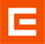 